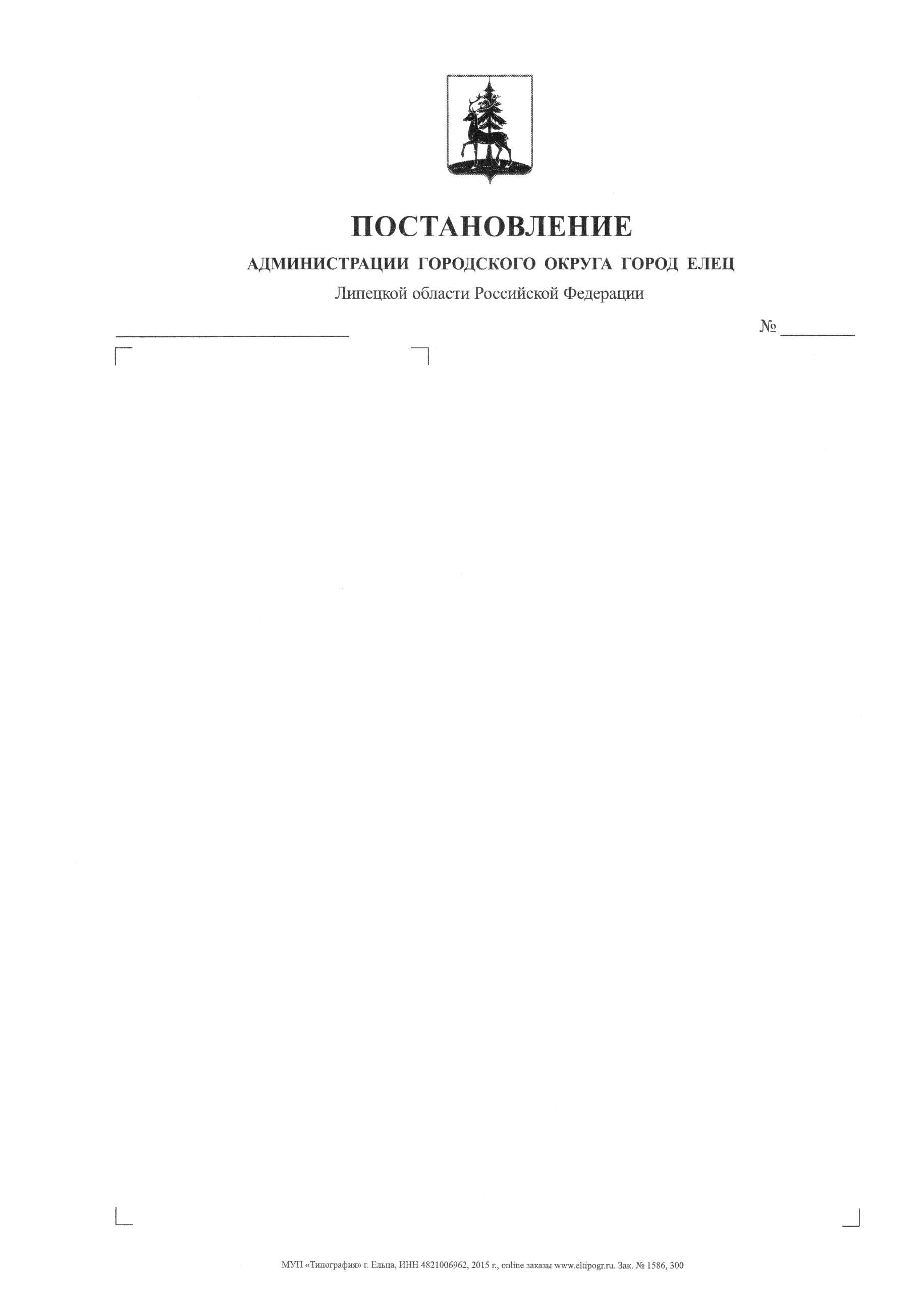 20.02.2020	190Об утверждении Порядка предоставления грантов в форме субсидий на реализацию общественно полезных проектов в сфере молодежной политики на территории городского округа город Елец на 2020 годВ целях поддержки  развития молодежного движения, успешной социализации и эффективной самореализации молодежи, вовлечения                               в решение задач социального развития городского округа город Елец,                            в соответствии с Бюджетным кодексом РФ, Постановлением Правительства РФ от 27.03.2019 № 322 «Об общих требованиях к нормативным правовым актам и муниципальным правовым актам, устанавливающим порядок предоставления грантов в форме субсидий, в том числе предоставляемых на конкурсной основе», Уставом городского округа город Елец, постановлением администрации города Ельца от 24.12.2013 № 2008 «Об утверждении муниципальной программы «Повышение качества и доступности оказания услуг в сфере образования, культуры, физической культуры и спорта, молодежной политики городского округа город Елец на 2014-2020 годы» (с изменениями), Бюджетом городского округа город Елец на 2020 год и плановый период 2021 и 2022 годов, утвержденным решением Совета депутатов городского округа город Елец от 25.12.2019 № 195, учитывая  заключение прокуратуры городского округа город Елец, администрация городского округа город ЕлецПОСТАНОВЛЯЕТ:	1. Утвердить Порядок предоставления грантов в форме субсидий на реализацию общественно полезных проектов в сфере молодежной политики на территории городского округа город Елец на 2020 год согласно приложению к настоящему постановлению. 		2. Настоящее постановление вступает в силу со дня его официального опубликования.		3. Контроль за исполнением настоящего постановления возложить                        на заместителя главы администрации городского округа город Елец                    М.В. Селянину.Глава городского округагород Елец       							                Е.В. БоровскихХабибулин В.А.2 01 34ВНОСИТ:Председатель комитета по делам молодежиадминистрации городского округагород Елец                       					     В.А. ХабибулинСОГЛАСОВАНО:Первый заместитель главы администрации городского округагород Елец                                         			               Н.М. РодионовЗаместитель главы администрации городского округагород Елец                                         			    	     М.В. СелянинаПредседатель финансового комитетаадминистрации городского округа город Елец								     Н.В. ЛыковаПредседатель комитета бухгалтерского учета и отчетности администрации городского округа город Елец				               Н.И. ВведенскаяПредседатель правового комитетаадминистрации городского округагород Елец                                				               Е.В. ЕршоваУправляющий деламиадминистрации городского округагород Елец                                        				     В.И. УстиновЗаявка.Общественно полезный проект в сфере молодежной политики на территории городского округа город Елец___________________             ______________________________________     	 (подпись)             				 (фамилия, инициалы)"__" ____________ 2019 г.Критерии оценки общественно полезных проектов в сфере молодежной политики на территории городского округа город ЕлецПриложение № 1к Порядку предоставления грантов в форме субсидий на реализацию общественно полезных проектов в сфере молодежной политики на территории городского округа город Елец на 2020 годНаправление Название проектаПроблема, на решение которой направлен проект Актуальность для молодежиОсновная цель и задачи проектаМетоды реализацииЦелевая группаСроки реализации проектаСроки реализации проектаНачало реализацииОкончание реализацииОписание проектаМероприятия проектаМультипликативностьРезультаты реализации проектаРезультаты реализации проектаКоличественные показатели Качественные показатели Смета проекта (с финансово-экономическим обоснованием указанной потребности)Смета проекта (с финансово-экономическим обоснованием указанной потребности)Смета проекта (с финансово-экономическим обоснованием указанной потребности)Смета проекта (с финансово-экономическим обоснованием указанной потребности)Смета проекта (с финансово-экономическим обоснованием указанной потребности)Смета проекта (с финансово-экономическим обоснованием указанной потребности)Смета проекта (с финансово-экономическим обоснованием указанной потребности)Смета проекта (с финансово-экономическим обоснованием указанной потребности)N п/пНаименование статьи расходовКоличество единиц (с указанием названия единицы - чел., мес., шт. и т.д.)Стоимость единицы (руб.)Общая стоимость (руб.)Софинансирование(руб.)Запрашиваемая сумма (руб.)Финансово-экономическое обоснование123456789101112ИТОГО:Партнеры проектаДополнительные материалыСведения об участнике конкурсаСведения об участнике конкурсаФамилия, имя, отчествоКонтактные номера телефоновE-mailСсылки на социальные сетиМесто работы (учебы, службы), должностьМесто жительства (регистрация, фактическое)Дополнительная информацияПриложение № 2к Порядку предоставления грантов в форме субсидий на реализацию общественно полезных проектов в сфере молодежной политики на территории городского округа город Елец на 2020 год№ п/пКритерии оценкиКоэффициентызначимостиОценкаАктуальность и социальная значимость проекта1От 0 до 10 балловЛогическая связность и реализуемость проекта, соответствие мероприятий проекта его целям, задачам и ожидаемым результатам1,5От 0 до 10 балловИнновационность, уникальность проекта1От 0 до 10 балловСоотношение планируемых расходов на реализацию проекта его ожидаемым результатам, адекватность, измеримость и достижимость таких результатов1,5От 0 до 10 балловРеалистичность бюджета проекта и обоснованность планируемых расходов на реализацию проекта1От 0 до 10 балловМасштаб реализации проекта0,5От 0 до 10 балловСобственный вклад и дополнительные ресурсы, привлекаемые на реализацию проекта, перспективы его дальнейшего развития. Доля софинансирования проекта (включая финансовые средства, денежную оценку имущества)1От 0 до 10 балловСоответствие опыта и компетенций команды планируемой деятельности1От 0 до 10 балловНаличие опыта работы по реализации аналогичных проектов в соответствующей сфере деятельности1От 0 до 10 балловИнформационная открытость проекта0,5От 0 до 10 балловРекомендации от представителей социально-ориентированных некоммерческих организаций, Общеобразовательных организаций, организаций профессионального и высшего профессионального образования, иных организаций соответствующих тематике проекта0,5От 0 до 10 баллов